Администрация муниципального образования Сосновоборский городской округ Ленинградской области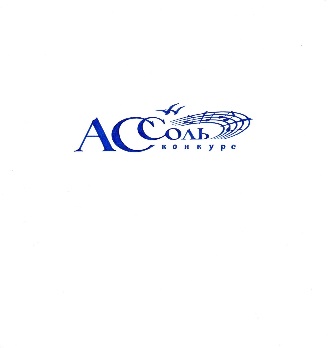 Положениео проведенииVIII открытого фортепианного конкурса«АССоль» 2016 г.									Место проведения:  МБУ ДО СДШИ «Балтика»Дата проведения 10.12.2016 г. Учредители и организаторы конкурса: Администрация Сосновоборского городского округа;МБУ ДО Сосновоборская детская школа искусств «Балтика»Цели и задачи:Выявление и поддержка одарённых учащихся детских школ искусств;Совершенствование исполнительского мастерства обучающихся;Стимулирование и поощрение интереса к обучению;Обмен опытом преподавательской деятельности;Развитие и пропаганда фортепианного исполнительства2. Условия и порядок проведения конкурса:Открытый фортепианный конкурс «АССоль» проводится в II тура в трёх возрастных группах в одной номинации «Сольное фортепианное исполнительство». В конкурсе участвуют исполнители фортепианной музыки в возрасте от 9-ти до 16-ти лет включительно.I  тур(отборочный) - проводится на базе учреждений дополнительного образования (ДМШ, ДШИ, Центры эстетического воспитания) Ленинградской области. II тур - проводится в Сосновоборской детской школе искусств «Балтика» -10 декабря 2016 года, начало в 11.00.Заполненная заявка на участие во IIтуре конкурса высылается по электронной почте или факсу до   1 декабря 2016 года. К заявке прилагается копия свидетельства о рождении участника.Порядок выступлений устанавливается в алфавитном порядке.3. Конкурсные требования:Конкурс проводится в следующих возрастных группах:Младшая:       9-10 летСредняя:        11-12 летСтаршая:      13-16 летПрограмма выступления во всех возрастных группах:Конкурсные пьесы должны быть разнохарактерные и разностилевые. Не допускаетсяисполнение двух произведений одного композитора! Не допускается исполнение Инвенций, Маленьких прелюдий, ХТК И.С. Баха. Не допускается к исполнению произведения сонатной формы (сонатина, соната, рондо, вариации).Общее время звучания конкурсных пьес  должно составлять от 4 до 12 минут.Жюри:Система оценки конкурсантов 10-ти балльная. Каждое выступление оценивается по следующим критериям: 1.Оригинальность музыкально-художественной трактовки исполняемых произведений2.Чувство стиля3.Личностная инициатива конкурсанта4.Техническая подготовка конкурсанта5.АртистизмЖюри имеет право:- наградить Лауреатов конкурса Дипломами I, II, III степени с вручением медали и памятного подарка;- наградить Дипломантов конкурса Дипломами I, II, III степени с вручением памятного подарка;- отмечать сертификатами преподавателей, подготовивших Лауреатов конкурса Решение жюри окончательное и пересмотру не подлежит.Награждение:Организаторами конкурса учреждены следующие звания:-Лауреат I степени во всех возрастных группах -Лауреат II степени во всех возрастных группах -Лауреат III степени во всех возрастных группах -Дипломант I степени во всех возрастных группах-Дипломант II степени во всех возрастных группах-Дипломант III степени во всех возрастных группах-Грамота за участиеПреподавателям, подготовившим Лауреатов конкурса,  вручаются  сертификаты.Учреждениям дополнительного музыкального образования, подготовившим участников, дипломантов и лауреатов конкурса «АССоль», передаются  “Благодарственные письма” за профессиональную подготовку юных пианистов.Награждение победителей  участников конкурса проводится после голосования жюри и подведения итогов конкурсного дня.Финансовые условия:Все расходы, связанные с участием в конкурсе, несет направляющая сторона. Организационный взнос  за участие в конкурсе составляет 500 рублей, вносится при регистрации участника.Контактная информация:188540, г Сосновый Бор, Ленинградской области,Ул. Солнечная д. 18Сосновоборская детская школа искусств «Балтика»Тел/факс:(8-813-69) 2-83-54e-mail:baltikasbor@rambler.ruОфициальный сайт:http://baltika.lenobl.muzkult.ruЗаявкана участие в открытом фортепианном конкурсе «АССоль»Учреждение(индекс, почтовый адрес, факс, телефон, e-mail, адрес сайта)Сольное фортепианное исполнительство    Прошу рассмотреть мою заявку на участие в открытом фортепианном конкурсе «АССоль»    С условиями конкурса ознакомлен (-а)________________                                                                                       __________________(фамилия, имя)                                                                                                   (подпись)       Разрешаю обработку сообщённых в данной заявке персональных данных для подготовки информационных материалов конкурса, а также использование в информационных материалах конкурса с моим участием с указанием исполнителя._____________________________                                                _________________(подпись участника с расшифровкой)                                      (подпись руководителя)                    .1.Фамилия, имя  участника  2.Дата рождения, возраст (полных лет), Класс обучения в ДМШ или ДШИ3.Исполняемая программа, хронометраж каждого произведения4.Преподаватель  (фамилия, имя, отчество), указывать полностью          